Dokument z posiedzenia<NoDocSe>A8-0094/2018</NoDocSe><Date>{23/03/2018}23.3.2018</Date><RefProcLect>***I</RefProcLect><TitreType>SPRAWOZDANIE</TitreType><Titre>w sprawie wniosku dotyczącego rozporządzenia Parlamentu Europejskiego i Rady w sprawie europejskiej statystyki gospodarczej, zmieniającego rozporządzenie (WE) nr 184/2005 i uchylającego 10 aktów prawnych w dziedzinie statystyki gospodarczej</Titre><DocRef>(COM(2017)0114 – C8-0099/2017 – 2017/0048(COD))</DocRef><Commission>{ITRE}Komisja Przemysłu, Badań Naukowych i Energii</Commission>Sprawozdawca: <Depute>Janusz Lewandowski</Depute>PR_COD_1amComSPIS TREŚCIStronaPROJEKT REZOLUCJI USTAWODAWCZEJ PARLAMENTU EUROPEJSKIEGO	5UZASADNIENIE	31PROCEDURA W KOMISJI PRZEDMIOTOWO WŁAŚCIWEJ	32GŁOSOWANIE KOŃCOWE W FORMIE GŁOSOWANIA IMIENNEGO W KOMISJI PRZEDMIOTOWO WŁAŚCIWEJ	33PROJEKT REZOLUCJI USTAWODAWCZEJ PARLAMENTU EUROPEJSKIEGOw sprawie wniosku dotyczącego rozporządzenia Parlamentu Europejskiego i Rady w sprawie europejskiej statystyki gospodarczej, zmieniającego rozporządzenie (WE) nr 184/2005 i uchylającego 10 aktów prawnych w dziedzinie statystyki gospodarczej(COM(2017)0114 – C8-0099/2017 – 2017/0048(COD))(Zwykła procedura ustawodawcza: pierwsze czytanie)Parlament Europejski,–	uwzględniając wniosek Komisji przedstawiony Parlamentowi Europejskiemu i Radzie (COM(2017)0114),–	uwzględniając art. 294 ust. 2 oraz art. 338 ust. 1 Traktatu o funkcjonowaniu Unii Europejskiej, zgodnie z którymi wniosek został przedstawiony Parlamentowi przez Komisję (C8-0099/2017),–	uwzględniając art. 294 ust. 3 Traktatu o funkcjonowaniu Unii Europejskiej,–	uwzględniając art. 59 Regulaminu,–	uwzględniając sprawozdanie Komisji Przemysłu, Badań Naukowych i Energii (A8-0094/2018),1.	przyjmuje poniższe stanowisko w pierwszym czytaniu;2.	zwraca się do Komisji o ponowne przekazanie mu sprawy, jeśli zastąpi ona pierwotny wniosek, wprowadzi w nim istotne zmiany lub planuje ich wprowadzenie;3.	zobowiązuje swojego przewodniczącego do przekazania stanowiska Parlamentu Radzie i Komisji oraz parlamentom narodowym.<RepeatBlock-Amend><Amend>Poprawka		<NumAm>1</NumAm><DocAmend>Wniosek dotyczący rozporządzenia</DocAmend><Article>Motyw 3 a (nowy)</Article></Amend><Amend>Poprawka		<NumAm>2</NumAm><DocAmend>Wniosek dotyczący rozporządzenia</DocAmend><Article>Motyw 5</Article></Amend><Amend>Poprawka		<NumAm>3</NumAm><DocAmend>Wniosek dotyczący rozporządzenia</DocAmend><Article>Motyw 20 a (nowy)</Article></Amend><Amend>Poprawka		<NumAm>4</NumAm><DocAmend>Wniosek dotyczący rozporządzenia</DocAmend><Article>Motyw 21</Article></Amend><Amend>Poprawka		<NumAm>5</NumAm><DocAmend>Wniosek dotyczący rozporządzenia</DocAmend><Article>Motyw 22</Article></Amend><Amend>Poprawka		<NumAm>6</NumAm><DocAmend>Wniosek dotyczący rozporządzenia</DocAmend><Article>Motyw 23</Article></Amend><Amend>Poprawka		<NumAm>7</NumAm><DocAmend>Wniosek dotyczący rozporządzenia</DocAmend><Article>Motyw 24</Article></Amend><Amend>Poprawka		<NumAm>8</NumAm><DocAmend>Wniosek dotyczący rozporządzenia</DocAmend><Article>Motyw 25 a (nowy)</Article></Amend><Amend>Poprawka		<NumAm>9</NumAm><DocAmend>Wniosek dotyczący rozporządzenia</DocAmend><Article>Motyw 25 b (nowy)</Article></Amend><Amend>Poprawka		<NumAm>10</NumAm><DocAmend>Wniosek dotyczący rozporządzenia</DocAmend><Article>Motyw 26</Article></Amend><Amend>Poprawka		<NumAm>11</NumAm><DocAmend>Wniosek dotyczący rozporządzenia</DocAmend><Article>Motyw 28</Article></Amend><Amend>Poprawka		<NumAm>12</NumAm><DocAmend>Wniosek dotyczący rozporządzenia</DocAmend><Article>Motyw 30</Article></Amend><Amend>Poprawka		<NumAm>13</NumAm><DocAmend>Wniosek dotyczący rozporządzenia</DocAmend><Article>Motyw 31</Article></Amend><Amend>Poprawka		<NumAm>14</NumAm><DocAmend>Wniosek dotyczący rozporządzenia</DocAmend><Article>Motyw 32</Article></Amend><Amend>Poprawka		<NumAm>15</NumAm><DocAmend>Wniosek dotyczący rozporządzenia</DocAmend><Article>Artykuł 2 – ustęp 1 – litera o a (nowa)</Article></Amend><Amend>Poprawka		<NumAm>16</NumAm><DocAmend>Wniosek dotyczący rozporządzenia</DocAmend><Article>Artykuł 3 – ustęp 2 – wprowadzenie</Article></Amend><Amend>Poprawka		<NumAm>17</NumAm><DocAmend>Wniosek dotyczący rozporządzenia</DocAmend><Article>Artykuł 4 – ustęp 1 – wprowadzenie</Article></Amend><Amend>Poprawka		<NumAm>18</NumAm><DocAmend>Wniosek dotyczący rozporządzenia</DocAmend><Article>Artykuł 4 – ustęp 1 – litera b</Article></Amend><Amend>Poprawka		<NumAm>19</NumAm><DocAmend>Wniosek dotyczący rozporządzenia</DocAmend><Article>Artykuł 4 – ustęp 1 – litera d a (nowa)</Article></Amend><Amend>Poprawka		<NumAm>20</NumAm><DocAmend>Wniosek dotyczący rozporządzenia</DocAmend><Article>Artykuł 4 – ustęp 2</Article></Amend><Amend>Poprawka		<NumAm>21</NumAm><DocAmend>Wniosek dotyczący rozporządzenia</DocAmend><Article>Artykuł 5 – ustęp 4</Article></Amend><Amend>Poprawka		<NumAm>22</NumAm><DocAmend>Wniosek dotyczący rozporządzenia</DocAmend><Article>Artykuł 6 – ustęp 4</Article></Amend><Amend>Poprawka		<NumAm>23</NumAm><DocAmend>Wniosek dotyczący rozporządzenia</DocAmend><Article>Artykuł 6 – ustęp 5 – litera b</Article></Amend><Amend>Poprawka		<NumAm>24</NumAm><DocAmend>Wniosek dotyczący rozporządzenia</DocAmend><Article>Artykuł 6 – ustęp 5 – litera c</Article></Amend><Amend>Poprawka		<NumAm>25</NumAm><DocAmend>Wniosek dotyczący rozporządzenia</DocAmend><Article>Artykuł 7 – ustęp 1 – litera a</Article></Amend><Amend>Poprawka		<NumAm>26</NumAm><DocAmend>Wniosek dotyczący rozporządzenia</DocAmend><Article>Artykuł 7 – ustęp 2</Article></Amend><Amend>Poprawka		<NumAm>27</NumAm><DocAmend>Wniosek dotyczący rozporządzenia</DocAmend><Article>Artykuł 7 – ustęp 3</Article></Amend><Amend>Poprawka		<NumAm>28</NumAm><DocAmend>Wniosek dotyczący rozporządzenia</DocAmend><Article>Artykuł 8 – ustęp 4 – akapit 1</Article></Amend><Amend>Poprawka		<NumAm>29</NumAm><DocAmend>Wniosek dotyczący rozporządzenia</DocAmend><Article>Artykuł 8 – ustęp 4 – akapit 2</Article></Amend><Amend>Poprawka		<NumAm>30</NumAm><DocAmend>Wniosek dotyczący rozporządzenia</DocAmend><Article>Artykuł 9 – ustęp 2</Article></Amend><Amend>Poprawka		<NumAm>31</NumAm><DocAmend>Wniosek dotyczący rozporządzenia</DocAmend><Article>Artykuł 9 – ustęp 4</Article></Amend><Amend>Poprawka		<NumAm>32</NumAm><DocAmend>Wniosek dotyczący rozporządzenia</DocAmend><Article>Artykuł 10 – ustęp 6 – akapit 2</Article></Amend><Amend>Poprawka		<NumAm>33</NumAm><DocAmend>Wniosek dotyczący rozporządzenia</DocAmend><Article>Artykuł 13 – ustęp 1 – akapit 3</Article></Amend><Amend>Poprawka		<NumAm>34</NumAm><DocAmend>Wniosek dotyczący rozporządzenia</DocAmend><Article>Artykuł 16 – ustęp 3</Article></Amend><Amend>Poprawka		<NumAm>35</NumAm><DocAmend>Wniosek dotyczący rozporządzenia</DocAmend><Article>Artykuł 16 – ustęp 6</Article></Amend><Amend>Poprawka		<NumAm>36</NumAm><DocAmend>Wniosek dotyczący rozporządzenia</DocAmend><Article>Artykuł 16 – ustęp 8</Article></Amend><Amend>Poprawka		<NumAm>37</NumAm><DocAmend>Wniosek dotyczący rozporządzenia</DocAmend><Article>Artykuł 17 – ustęp 3</Article></Amend><Amend>Poprawka		<NumAm>38</NumAm><DocAmend>Wniosek dotyczący rozporządzenia</DocAmend><Article>Artykuł 19 – ustęp 3</Article></Amend><Amend>Poprawka		<NumAm>39</NumAm><DocAmend>Wniosek dotyczący rozporządzenia</DocAmend><Article>Artykuł 20 – ustęp 1 – litera b a (nowa)</Article></Amend><Amend>Poprawka		<NumAm>40</NumAm><DocAmend>Wniosek dotyczący rozporządzenia</DocAmend><Article>Artykuł 20 – ustęp 1 – litera b b (nowa)</Article></Amend><Amend>Poprawka		<NumAm>41</NumAm><DocAmend>Wniosek dotyczący rozporządzenia</DocAmend><Article>Artykuł 21 – ustęp 2</Article></Amend><Amend>Poprawka		<NumAm>42</NumAm><DocAmend>Wniosek dotyczący rozporządzenia</DocAmend><Article>Artykuł 21 – ustęp 3</Article></Amend><Amend>Poprawka		<NumAm>43</NumAm><DocAmend>Wniosek dotyczący rozporządzenia</DocAmend><Article>Artykuł 21 – ustęp 6</Article></Amend><Amend>Poprawka		<NumAm>44</NumAm><DocAmend>Wniosek dotyczący rozporządzenia</DocAmend><Article>Artykuł 24 – ustęp 1</Article></Amend><Amend>Poprawka		<NumAm>45</NumAm><DocAmend>Wniosek dotyczący rozporządzenia</DocAmend><Article>Artykuł 24 – ustęp 2</Article></Amend><Amend>Poprawka		<NumAm>46</NumAm><DocAmend>Wniosek dotyczący rozporządzenia</DocAmend><Article>Artykuł 27 – ustęp 2</Article></Amend><Amend>Poprawka		<NumAm>47</NumAm><DocAmend>Wniosek dotyczący rozporządzenia</DocAmend><Article>Artykuł 27 – ustęp 3</Article></Amend><Amend>Poprawka		<NumAm>48</NumAm><DocAmend>Wniosek dotyczący rozporządzenia</DocAmend><Article>Załącznik I – dziedzina 2 – wiersz 5 a (nowy)</Article></Amend><Amend>Poprawka		<NumAm>49</NumAm><DocAmend>Wniosek dotyczący rozporządzenia</DocAmend><Article>Załącznik I – dziedzina 2 – wiersz 8 a (nowy)</Article></Amend><Amend>Poprawka		<NumAm>50</NumAm><DocAmend>Wniosek dotyczący rozporządzenia</DocAmend><Article>Załącznik II – dziedzina 1 – wiersz 4</Article></Amend><Amend>Poprawka		<NumAm>51</NumAm><DocAmend>Wniosek dotyczący rozporządzenia</DocAmend><Article>Załącznik II – dziedzina 2 – wiersz 3</Article></Amend><Amend>Poprawka		<NumAm>52</NumAm><DocAmend>Wniosek dotyczący rozporządzenia</DocAmend><Article>Załącznik II – dziedzina 2 – wiersz 5 a (nowy)</Article></Amend><Amend>Poprawka		<NumAm>53</NumAm><DocAmend>Wniosek dotyczący rozporządzenia</DocAmend><Article>Załącznik II – dziedzina 2 – wiersz 7</Article></Amend><Amend>Poprawka		<NumAm>54</NumAm><DocAmend>Wniosek dotyczący rozporządzenia</DocAmend><Article>Załącznik II – dziedzina 2 – wiersz 8 a (nowy)</Article></Amend></RepeatBlock-Amend>UZASADNIENIEW Unii Europejskiej rośnie zapotrzebowanie na wysokiej jakości statystyki oraz dane na temat działalności gospodarczej. Użytkownicy danych, tacy jak podmioty prywatne oraz decydenci, korzystają z nich, aby podejmować decyzje na podstawie faktów, przyczyniając się tym samym do wzmacniania jednolitego rynku opartego na wiedzy i innowacyjności. Europejską statystykę gospodarczą należy opracowywać w oparciu o wspólne i proste ramy oraz z zastosowaniem ujednoliconych definicji, które ułatwią zrozumienie stanu gospodarki UE. Dane należy zbierać w sposób optymalny pod względem kosztów i przekazywać w sposób terminowy, jednocześnie zapewniając ich porównywalność we wszystkich państwach członkowskich. Statystyki oraz dane dotyczące usług biznesowych w dalszym ciągu stanowią wyzwanie, szczególnie dlatego, że jest ich stosunkowo mało. Sytuacja ta jest tym bardziej problematyczna, że charakter europejskiej gospodarki wciąż się zmienia i zaciera się granica między produkcją a usługami.Parlament Europejski wielokrotnie podkreślał zarówno w rezolucjach, jak i sprawozdaniach z własnej inicjatywy, że konieczne jest zapewnienie dokładniejszych i aktualniejszych danych i statystyk na poziomie unijnym. W odpowiedzi Komisja złożyła wniosek w sprawie nowego rozporządzenia ramowego (rozporządzenie w sprawie zintegrowanych wymogów w zakresie statystyk dotyczących przedsiębiorstw), które ma na celu zintegrowanie wymogów statystycznych oraz aktów prawnych w dziedzinie statystyki gospodarczej poprzez ich ulepszenie i uproszczenie. Zmieniając rozporządzenie (WE) nr 184/2005 oraz uchylając 10 obowiązujących aktów prawnych, Komisja stosuje program sprawności i wydajności regulacyjnej (REFIT) w celu stworzenia wspólnych ram prawnych dla opracowywania i zestawiania statystyk gospodarczych Europejskiego Systemu Statystycznego (ESS), jednocześnie rozszerzając zakres systemu o nieobjęte nim wcześniej usługi.Ogólnie rzecz biorąc, sprawozdawca zgadza się z wnioskiem Komisji. Zamierza jednak ulepszyć wniosek, dostosowując go do celu REFIT, a tym samym sprawić, że będzie prostszy, mniej kosztowny i bardziej przewidywalny. Dostrzegając potrzebę rozszerzenia zakresu ESS o niektóre usługi oraz potrzebę elastycznego podejścia w odnośnych ramach, które umożliwi dostosowania do rozwoju metod oraz terminowe reagowanie na pojawiające się potrzeby użytkowników danych, sprawozdawca uważa, że konieczne jest również zadbanie o to, aby ograniczyć do minimum dodatkowe koszty i obciążenia administracyjne nałożone na podmioty gospodarcze – w szczególności na MŚP, ale także na państwa członkowskie. Zdaniem sprawozdawcy równie ważne jest, aby wzmocnić przepisy dotyczące poufności danych. PROCEDURA W KOMISJI PRZEDMIOTOWO WŁAŚCIWEJGŁOSOWANIE KOŃCOWE W FORMIE GŁOSOWANIA IMIENNEGO W KOMISJI PRZEDMIOTOWO WŁAŚCIWEJObjaśnienie używanych znaków+	:	za-	:	przeciw0	:	wstrzymało sięParlament Europejski2014-2019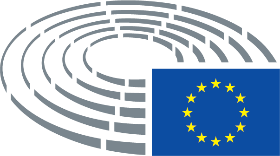 Objaśnienie używanych znaków	*	Procedura konsultacji		***	Procedura zgody	***I	Zwykła procedura ustawodawcza (pierwsze czytanie)	***II	Zwykła procedura ustawodawcza (drugie czytanie)	***III	Zwykła procedura ustawodawcza (trzecie czytanie)
(Wskazana procedura opiera się na podstawie prawnej zaproponowanej w projekcie aktu)Poprawki do projektu aktuPoprawki Parlamentu w postaci dwóch kolumnSkreślenia zaznacza się wytłuszczonym drukiem i kursywą w lewej kolumnie. Zmianę brzmienia zaznacza się wytłuszczonym drukiem i kursywą w obu kolumnach. Nowy tekst zaznacza się wytłuszczonym drukiem i kursywą w prawej kolumnie.Pierwszy i drugi wiersz nagłówka każdej poprawki wskazuje element rozpatrywanego projektu aktu, którego dotyczy poprawka. Jeżeli poprawka odnosi się do obowiązującego aktu, do którego zmiany zmierza projekt aktu, nagłówek zawiera dodatkowo trzeci wiersz wskazujący obowiązujący akt i czwarty wiersz wskazujący przepis tego aktu, którego dotyczy poprawka. Poprawki Parlamentu w postaci tekstu skonsolidowanegoNowe fragmenty tekstu zaznacza się wytłuszczonym drukiem i kursywą. Fragmenty tekstu, które zostały skreślone, zaznacza się za pomocą symbolu ▌ lub przekreśla. Zmianę brzmienia zaznacza się przez wyróżnienie nowego tekstu wytłuszczonym drukiem i kursywą i usunięcie lub przekreślenie zastąpionego tekstu. Tytułem wyjątku nie zaznacza się zmian o charakterze ściśle technicznym wprowadzonych przez służby w celu opracowania końcowej wersji tekstu.Tekst proponowany przez KomisjęPoprawka(3a)	Dla europejskiej statystyki gospodarczej istotne są wytyczne unijne takie jak zalecenie Komisji 2003/361/WE1a. Potrzebna jest jasna i zharmonizowana definicja przedsiębiorstwa, aby zwiększyć pewność prawa i przewidywalność działalności gospodarczej oraz stworzyć równe warunki działania dla unijnych MŚP.______________________1a. Zalecenie Komisji dotyczące definicji mikroprzedsiębiorstw oraz małych i średnich przedsiębiorstw (2003/361/WE), (Dz.U. L 124 z 20.5.2003, s. 36).Tekst proponowany przez KomisjęPoprawka(5)	Obciążenie administracyjne małych i średnich przedsiębiorstw powinno być możliwie jak najbardziej zmniejszone poprzez uwzględnienie w największym możliwym zakresie innych źródeł danych niż badania. W celu zmniejszenia obciążenia przedsiębiorstw powinna istnieć możliwość ustalania różnych wymogów dotyczących danych w zależności od wielkości i znaczenia przedsiębiorstw państw członkowskich.(5)	Obciążenie administracyjne przedsiębiorstw, a w szczególności małych i średnich przedsiębiorstw powinno być możliwie jak najbardziej zmniejszone poprzez uwzględnienie w największym możliwym zakresie innych źródeł danych niż badania. W celu zmniejszenia obciążenia przedsiębiorstw powinna istnieć możliwość ustalania różnych wymogów dotyczących danych w zależności od wielkości i znaczenia przedsiębiorstw państw członkowskich.Tekst proponowany przez KomisjęPoprawka(20a)	Państwa członkowskie lub właściwe organy krajowe powinny dążyć do jak największego uproszczenia procesu zbierania danych statystycznych z przedsiębiorstw europejskich. Podczas opracowywania instrumentów i metod zbierania danych statystycznych w systemie europejskiej statystyki gospodarczej należy uwzględniać najnowsze osiągnięcia w dziedzinie technologii cyfrowych.Tekst proponowany przez KomisjęPoprawka(21)	Istnieje zapotrzebowanie na statystykę gospodarczą według sektorów działalności, by móc zmierzyć wydajność przedsiębiorstw w Unii. W szczególności istnieje coraz większy popyt na statystykę dotyczącą sektora usług, który jest jednym z najbardziej dynamicznych sektorów nowoczesnej gospodarki, zwłaszcza pod kątem jego potencjału w zakresie wzrostu gospodarczego i tworzenia miejsc pracy, a także w kontekście jego powiązań z sektorem wytwórczym. Statystyki dotyczące handlu usługami są niezbędne do monitorowania funkcjonowania wewnętrznego rynku usług oraz oceny wpływu stosowania barier w handlu usługami.(21)	Istnieje zapotrzebowanie na statystykę gospodarczą według sektorów działalności, by móc zmierzyć wydajność przedsiębiorstw w Unii. W szczególności istnieje coraz większy popyt na statystykę dotyczącą sektora usług, który jest jednym z najbardziej dynamicznych sektorów nowoczesnej gospodarki, zwłaszcza pod kątem jego potencjału w zakresie wzrostu gospodarczego i tworzenia miejsc pracy, a także w kontekście jego powiązań z sektorem wytwórczym. Tendencję tę dodatkowo nasila rozwój nowych usług cyfrowych. Rosnące zapotrzebowanie na dane statystyczne dotyczy również sektora kultury i sektora kreatywnego, jak stwierdzono w rezolucji Parlamentu Europejskiego w sprawie spójnej polityki UE dla sektora kultury i sektora kreatywnego1a. Statystyki dotyczące handlu usługami są niezbędne do monitorowania funkcjonowania wewnętrznego rynku usług i jednolitego rynku treści cyfrowych oraz oceny wpływu stosowania barier w handlu usługami.__________________1a P8_TA-PROV(2016)0486.Tekst proponowany przez KomisjęPoprawka(22)	Monitorowanie postępów w osiąganiu celów określonych w strategii „Europa 2020” na poziomie państw członkowskich i na poziomie Unii wymaga zharmonizowanych statystyk dotyczących gospodarki Unii w zakresie badań i rozwoju, innowacji, społeczeństwa informacyjnego obejmujących zarówno usługi rynkowe, jak i nierynkowe, a także dotyczących otoczenia biznesu jako całości, w szczególności na temat demografii przedsiębiorstw i zatrudnienia związanego z działalnością rynkową. Informacje takie pozwalają podmiotom kształtującym politykę na podejmowanie świadomych decyzji politycznych w celu rozwijania gospodarki opartej na wiedzy i innowacji, poprawy dostępu do jednolitego rynku dla małych i średnich przedsiębiorstw, rozwoju przedsiębiorczości i poprawy konkurencyjności.(22)	Monitorowanie postępów w osiąganiu celów określonych w strategii „Europa 2020” na poziomie państw członkowskich i na poziomie Unii wymaga zharmonizowanych statystyk dotyczących gospodarki Unii w zakresie zmiany klimatu i efektywnego gospodarowania zasobami, badań i rozwoju, innowacji, społeczeństwa informacyjnego obejmujących zarówno usługi rynkowe, jak i nierynkowe, a także dotyczących otoczenia biznesu jako całości, w szczególności na temat demografii przedsiębiorstw i zatrudnienia związanego z działalnością rynkową. Informacje takie pozwalają podmiotom kształtującym politykę na podejmowanie świadomych decyzji politycznych w celu rozwijania gospodarki opartej na wiedzy i innowacji, poprawy dostępu do jednolitego rynku dla małych i średnich przedsiębiorstw, rozwoju przedsiębiorczości i poprawy zrównoważoności oraz konkurencyjności.Tekst proponowany przez KomisjęPoprawka(23)	Koordynacja polityk gospodarczych w Unii i w strefie euro oraz informowanie podmiotów gospodarczych w ramach jednolitego rynku wymagają porównywalnych danych dotyczących sytuacji na rynku pracy, w tym statystyk dotyczących kosztów pracy, zarobków i liczby obsadzonych i nieobsadzonych stanowisk. Ponadto jednym z kluczowych elementów rozwoju i promowania wykwalifikowanej, wyszkolonej i dostosowanej siły roboczej jest uczenie się przez całe życie, przy czym szczególną uwagę należy zwrócić na szkolenie zawodowe w przedsiębiorstwach, które w zasadniczym stopniu przyczynia się do uczenia się przez całe życie. Dane takie uzyskuje się głównie od przedsiębiorstw i powinny one w przyszłości zostać uregulowane w przepisach prawnych i lepiej zintegrowane z innymi rodzajami statystyki gospodarczej. Dane dotyczące poziomu i elementów składowych kosztów pracy oraz struktury i rozkładu zarobków są niezbędne dla oceny średnioterminowego rozwoju gospodarek państw Unii. Dane na temat dynamiki kosztów pracy i wolnych miejsc pracy są niezbędne dla krótkoterminowego monitorowania gospodarek państw Unii, w tym na potrzeby polityki monetarnej. Dane dotyczące inwestycji przedsiębiorstw w ustawiczne szkolenie zawodowe, cechy charakterystyczne i dane liczbowe takiego szkolenia, jak również informacje na temat strategii przedsiębiorstw na rzecz szkolenia zawodowego są potrzebne do monitorowania wdrażania unijnej strategii na rzecz ściślejszej współpracy w dziedzinie kształcenia i szkolenia zawodowego.(23)	Koordynacja polityk gospodarczych w Unii i w strefie euro oraz informowanie podmiotów gospodarczych w ramach jednolitego rynku wymagają porównywalnych danych dotyczących sytuacji na rynku pracy, w tym statystyk dotyczących kosztów pracy, warunków pracy, zarobków i stosunku między wynagrodzeniem kadry kierowniczej a wynagrodzeniem 10 % pracowników o najniższych płacach, a także liczby obsadzonych i nieobsadzonych stanowisk. Wraz ze zintegrowanymi ramami odniesienia dla statystyk europejskich dotyczących osób i gospodarstw domowych dane te przyczynią się również do osiągnięcia celów Europejskiego filaru praw socjalnych. Ponadto jednym z kluczowych elementów rozwoju i promowania wykwalifikowanej, wyszkolonej i dostosowanej siły roboczej jest uczenie się przez całe życie, przy czym szczególną uwagę należy zwrócić na szkolenie zawodowe w przedsiębiorstwach, które w zasadniczym stopniu przyczynia się do uczenia się przez całe życie. Dane takie uzyskuje się głównie od przedsiębiorstw i powinny one w przyszłości zostać uregulowane w przepisach prawnych i lepiej zintegrowane z innymi rodzajami statystyki gospodarczej. Dane dotyczące poziomu i elementów składowych kosztów pracy oraz struktury i rozkładu zarobków są niezbędne dla oceny średnioterminowego rozwoju gospodarek państw Unii. Dane na temat dynamiki kosztów pracy i wolnych miejsc pracy są niezbędne dla krótkoterminowego monitorowania gospodarek państw Unii, w tym na potrzeby polityki monetarnej. Dane dotyczące inwestycji przedsiębiorstw w ustawiczne szkolenie zawodowe, cechy charakterystyczne i dane liczbowe takiego szkolenia, jak również informacje na temat strategii przedsiębiorstw na rzecz szkolenia zawodowego są potrzebne do monitorowania wdrażania unijnej strategii na rzecz ściślejszej współpracy w dziedzinie kształcenia i szkolenia zawodowego.Tekst proponowany przez KomisjęPoprawka(24)	Statystyki w dziedzinie innowacji, badań naukowych i działań rozwojowych są niezbędne dla opracowywania i monitorowania polityk, które mają na celu zwiększenie konkurencyjności państw członkowskich i zwiększenie ich średnio- i długoterminowego potencjału w zakresie inteligentnego wzrostu i zatrudnienia. Rozszerzająca się gospodarka cyfrowa i coraz większe wykorzystanie technologii informacyjnych i komunikacyjnych są również istotnymi czynnikami konkurencyjności i wzrostu w Unii, zaś dane statystyczne są potrzebne do wspierania związanych z nimi strategii i polityk.(24)	Statystyki w dziedzinie innowacji, badań naukowych i działań rozwojowych są niezbędne dla opracowywania i monitorowania polityk, które mają na celu zwiększenie konkurencyjności państw członkowskich i zwiększenie ich średnio- i długoterminowego potencjału w zakresie inteligentnego wzrostu i zatrudnienia. Rozszerzająca się gospodarka cyfrowa i coraz większe wykorzystanie technologii informacyjnych i komunikacyjnych są również istotnymi czynnikami konkurencyjności i wzrostu w Unii, zaś dane statystyczne są potrzebne do wspierania związanych z nimi strategii i polityk, w tym ukończenia tworzenia jednolitego rynku treści cyfrowych.Tekst proponowany przez KomisjęPoprawka(25a)	Uzyskiwane od przedsiębiorstw zharmonizowane statystyki dotyczące gospodarki o obiegu zamkniętym są niezbędne do wspierania działań politycznych Unii zmierzających do rozwoju zrównoważonej, niskoemisyjnej, zasobooszczędnej i konkurencyjnej gospodarki w państwach członkowskich i w Unii. Komisja – w drodze badania pilotażowego – powinna ocenić możliwości uzyskiwania dodatkowych informacji niezbędnych do tego celu, zanim zostaną one uregulowane przepisami i lepiej zintegrowane z innymi rodzajami statystyk.Tekst proponowany przez KomisjęPoprawka(25b)	Aby odzwierciedlić coraz powszechniejsze korzystanie z innowacyjnych technologii i aby zminimalizować ewentualne negatywne oddziaływanie na przedsiębiorstwa, właściwe krajowe urzędy statystyczne powinny wykorzystywać te technologie oraz powinny być zachęcane do stosowania innowacyjnego podejścia.Tekst proponowany przez KomisjęPoprawka(26)	Statystyki dotyczące międzynarodowego handlu usługami, wymagane dla sporządzania bilansu płatniczego Unii i strefy euro, są określane w ścisłej współpracy przez Komisję (Eurostat) oraz Europejski Bank Centralny.(26)	Statystyki dotyczące międzynarodowego handlu usługami, wymagane dla sporządzania bilansu płatniczego Unii i strefy euro, są określane w ścisłej współpracy przez Komisję (Eurostat) oraz Europejski Bank Centralny. W pierwszej kolejności Komisja powinna zainicjować badanie pilotażowe, które będzie dotyczyło sposobów prowadzenia międzynarodowego handlu usługami i międzynarodowego handlu usługami w podziale według cech przedsiębiorstwa.Tekst proponowany przez KomisjęPoprawka(28)	Przy zachowaniu zasady dostarczania statystyki gospodarczej w odniesieniu do całej gospodarki wymogi dotyczące danych powinny, zgodnie z zasadą proporcjonalności, uwzględniać możliwie jak największe uproszczenie środków na rzecz zmniejszenia obciążenia przedsiębiorstw w państwach członkowskich, które są stosunkowo niewielkie.(28)	Przy zachowaniu zasady dostarczania statystyki gospodarczej w odniesieniu do całej gospodarki wymogi dotyczące danych powinny, zgodnie z zasadą proporcjonalności, uwzględniać możliwie jak największe uproszczenie środków na rzecz zmniejszenia obciążenia przedsiębiorstw w państwach członkowskich, które są stosunkowo niewielkie. Dodatkowe wymogi nie powinny nakładać niewspółmiernych obciążeń administracyjnych na respondentów.Tekst proponowany przez KomisjęPoprawka(30)	W celu uwzględnienia rozwoju gospodarczego i postępu technicznego należy przekazać Komisji uprawnienia do przyjmowania aktów zgodnie z art. 290 Traktatu w odniesieniu do tematów szczegółowych określonych w załącznikach I i II, a także stopnia pokrycia w odniesieniu do wewnątrzunijnego wywozu towarów. Komisja powinna również mieć uprawnienia do uzupełniania tematów szczegółowych zakresami tematycznymi i cechami w odniesieniu do dynamicznej statystyki dotyczącej przedsiębiorstw w dziedzinach technologii informacyjno-komunikacyjnych, innowacji i globalnych łańcuchów wartości oraz dokładnych informacji, które mają być przekazywane przez organy podatkowe oraz organy celne. Szczególnie ważne jest, aby w czasie prac przygotowawczych Komisja prowadziła stosowne konsultacje, w tym na szczeblu ekspertów, oraz aby konsultacje te prowadzone były zgodnie z zasadami określonymi w Porozumieniu międzyinstytucjonalnym w sprawie lepszego stanowienia prawa z dnia 13 kwietnia 2016 r1. W szczególności aby zapewnić udział na równych zasadach Parlamentu Europejskiego i Rady w przygotowaniu aktów delegowanych, instytucje te otrzymują wszelkie dokumenty w tym samym czasie co eksperci państw członkowskich, a eksperci tych instytucji mogą systematycznie brać udział w posiedzeniach grup eksperckich Komisji zajmujących się przygotowaniem aktów delegowanych.(30)	W celu uwzględnienia rozwoju gospodarczego i postępu technicznego należy przekazać Komisji uprawnienia do przyjmowania aktów zgodnie z art. 290 Traktatu w odniesieniu do tematów szczegółowych określonych w załącznikach I i II, a także stopnia pokrycia w odniesieniu do wewnątrzunijnego wywozu towarów. Komisja powinna również mieć uprawnienia do uzupełniania tematów szczegółowych zakresami tematycznymi i cechami w odniesieniu do dynamicznej statystyki dotyczącej przedsiębiorstw w dziedzinach technologii informacyjno-komunikacyjnych, innowacji i globalnych łańcuchów wartości, do uzupełniania tematów szczegółowych dotyczących rejestrów szczegółami opisowymi, do uzupełniania elementów danych statystycznych w odniesieniu do danych jednostkowych zgromadzonych w drodze badań dotyczących wewnątrzunijnego handlu towarami, które mają być przekazywane do państwa członkowskiego przywozu, oraz do uzupełniania dokładnych informacji, które mają być przekazywane przez organy podatkowe oraz organy celne. Szczególnie ważne jest, aby w czasie prac przygotowawczych Komisja prowadziła stosowne konsultacje, w tym na poziomie ekspertów, oraz aby konsultacje te prowadzone były zgodnie z zasadami określonymi w Porozumieniu międzyinstytucjonalnym w sprawie lepszego stanowienia prawa z dnia 13 kwietnia 2016 r1. W szczególności, aby zapewnić Parlamentowi Europejskiemu i Radzie udział na równych zasadach w przygotowaniu aktów delegowanych, instytucje te otrzymują wszelkie dokumenty w tym samym czasie co eksperci państw członkowskich, a eksperci tych instytucji mogą systematycznie brać udział w posiedzeniach grup eksperckich Komisji zajmujących się przygotowaniem aktów delegowanych.____________________________________	Dz.U. L 123 z 12.5.2016, s. 1.	Dz.U. L 123 z 12.5.2016, s. 1.Tekst proponowany przez KomisjęPoprawka(31)	W celu zapewnienia jednolitych warunków technicznego wdrażania niektórych elementów wymogów, w tym tych dotyczących rejestrów przedsiębiorstw, formatu, środków bezpieczeństwa i poufności oraz procedury wymiany poufnych danych do celów europejskiej sieci statystycznych rejestrów przedsiębiorstw, należy przyznać Komisji uprawnienia wykonawcze w odniesieniu do przekazywania danych i metadanych, sprawozdań na temat jakości danych i na temat metadanych oraz odstępstw. W tym samym celu należy przyznać Komisji dodatkowe uprawnienia wykonawcze w odniesieniu do sposobów i formatu wymiany poufnych danych do celów statystki dotyczącej wewnątrzunijnego handlu towarami, środków bezpieczeństwa i poufności związanych z taką wymianą oraz jej procedury, specyfikacji istotnych metadanych, harmonogramu, sposobów zbierania i zestawiania informacji statystycznych na temat wewnątrzunijnego wywozu towarów przekazywanych do państwa członkowskiego przywozu, sposobów stosowania stopnia pokrycia w odniesieniu do całkowitego wewnątrzunijnego wywozu towarów, elementów danych statystycznych w odniesieniu do danych jednostkowych zbieranych przy pomocy badań dotyczących wewnątrzunijnego handlu towarami, które mają być przekazywane do państwa członkowskiego przywozu, i związanych z tym uproszczeń. Uprawnienia te powinny być wykonywane zgodnie z rozporządzeniem Parlamentu Europejskiego i Rady (UE) nr 182/20111. (31)	W celu zapewnienia jednolitych warunków technicznego wdrażania niektórych elementów wymogów, w tym tych dotyczących rejestrów przedsiębiorstw, formatu, środków bezpieczeństwa i poufności oraz procedury wymiany poufnych danych do celów europejskiej sieci statystycznych rejestrów przedsiębiorstw, należy przyznać Komisji uprawnienia wykonawcze w odniesieniu do przekazywania danych i metadanych, sprawozdań na temat jakości danych i na temat metadanych oraz odstępstw. W tym samym celu należy przyznać Komisji dodatkowe uprawnienia wykonawcze w odniesieniu do sposobów i formatu wymiany poufnych danych do celów statystki dotyczącej wewnątrzunijnego handlu towarami, środków bezpieczeństwa i poufności związanych z taką wymianą oraz jej procedury, specyfikacji istotnych metadanych, harmonogramu, sposobów zbierania i zestawiania informacji statystycznych na temat wewnątrzunijnego wywozu towarów przekazywanych do państwa członkowskiego przywozu, sposobów stosowania stopnia pokrycia w odniesieniu do całkowitego wewnątrzunijnego wywozu towarów oraz szczegółowych zasad uproszczenia elementów danych statystycznych w odniesieniu do danych jednostkowych zgromadzonych w drodze badań dotyczących wewnątrzunijnego handlu towarami, które mają być przekazywane do państwa członkowskiego przywozu. Uprawnienia te powinny być wykonywane zgodnie z rozporządzeniem Parlamentu Europejskiego i Rady (UE) nr 182/20111.____________________________________	Rozporządzenie Parlamentu Europejskiego i Rady (UE) nr 182/2011 z dnia 16 lutego 2011 r. ustanawiające przepisy i zasady ogólne dotyczące trybu kontroli przez państwa członkowskie wykonywania uprawnień wykonawczych przez Komisję (Dz.U. L 55 z 28.2.2011, s. 13).	Rozporządzenie Parlamentu Europejskiego i Rady (UE) nr 182/2011 z dnia 16 lutego 2011 r. ustanawiające przepisy i zasady ogólne dotyczące trybu kontroli przez państwa członkowskie wykonywania uprawnień wykonawczych przez Komisję (Dz.U. L 55 z 28.2.2011, s. 13).Tekst proponowany przez KomisjęPoprawka(32)	W stosownych przypadkach Komisja powinna dokonywać analizy kosztów i korzyści oraz zapewnić, aby żadne działania, które podejmuje, nie nakładały znacznego dodatkowego obciążenia na państwa członkowskie ani na respondentów, biorąc pod uwagę oczekiwane korzyści dla użytkowników.(32)	W stosownych przypadkach Komisja powinna dokonywać analizy kosztów i korzyści oraz zapewnić, aby żadne działania, które podejmuje, nie nakładały znacznego dodatkowego obciążenia na państwa członkowskie ani na respondentów, w szczególności MŚP, biorąc pod uwagę oczekiwane korzyści dla użytkowników, oraz aby działania te prowadziły do poprawy jakości statystycznej.Tekst proponowany przez KomisjęPoprawkaoa)	„wyniki działalności” oznaczają wszelkie stosowne wskaźniki oceny wymiarów: gospodarczego, społecznego i środowiskowego, związanych z funkcjonowaniem i produkcją przedsiębiorstw;Tekst proponowany przez KomisjęPoprawka2.	Europejska sieć statystycznych rejestrów przedsiębiorstw obejmuje krajowe rejestry przedsiębiorstw i rejestr EuroGrup, jak również wymianę między nimi.2.	Europejska sieć statystycznych rejestrów przedsiębiorstw obejmuje krajowe statystyczne rejestry przedsiębiorstw i rejestr EuroGrup, jak również wymianę między nimi zgodnie z art. 10.Tekst proponowany przez KomisjęPoprawka1.	Państwa członkowskie tworzą statystyki, o których mowa w artykułach 6 i 7, oraz krajowe statystyczne rejestry przedsiębiorstw, o których mowa w art. 9, wykorzystując wszelkie odpowiednie źródła danych, przy jednoczesnym unikaniu nadmiernego obciążenia respondentów i z należytym uwzględnieniem efektywności kosztowej krajowych urzędów statystycznych. Na potrzeby tworzenia statystyk i krajowych statystycznych rejestrów przedsiębiorstw wymaganych na mocy niniejszego rozporządzenia krajowe urzędy statystyczne mogą korzystać z następujących źródeł danych:1.	Państwa członkowskie tworzą statystyki, o których mowa w artykułach 6 i 7, oraz krajowe statystyczne rejestry przedsiębiorstw, o których mowa w art. 9, wykorzystując wszelkie odpowiednie i wiarygodne źródła danych, przy jednoczesnym unikaniu nadmiernego obciążenia respondentów i z należytym uwzględnieniem efektywności kosztowej krajowych urzędów statystycznych. Na potrzeby tworzenia statystyk i krajowych statystycznych rejestrów przedsiębiorstw wymaganych na mocy niniejszego rozporządzenia krajowe urzędy statystyczne mogą korzystać z następujących źródeł danych:Tekst proponowany przez KomisjęPoprawkab)	rejestry administracyjne, w tym informacje z organów podatkowych i celnych;b)	rejestry administracyjne, w tym informacje od organów podatkowych i celnych, takie jak roczne sprawozdania finansowe;Tekst proponowany przez KomisjęPoprawkada)	statystyczne metody szacowania, przypisywania i modelowania oparte na podstawach naukowych i dobrze udokumentowane.Tekst proponowany przez KomisjęPoprawka2.	W przypadku gdy wymaganych statystyk nie można wytworzyć przy użyciu źródeł danych, o których mowa w ust. 1, spełniających kryteria jakości, o których mowa w art. 16, państwa członkowskie mogą do celów tworzenia tych statystyk skorzystać ze statystycznych metod szacunku i imputacji opartych na podstawach naukowych i dobrze udokumentowanych.skreśla sięTekst proponowany przez KomisjęPoprawka4.	W celu tworzenia statystyk dotyczących międzynarodowego handlu towarami i poprawy jakości tych statystyk krajowe urzędy statystyczne zainteresowanych państw członkowskich mogą wymieniać dane otrzymane od swoich organów celnych dotyczące wywozu lub przywozu towarów, w szczególności wówczas, gdy w ten wywóz lub przywóz zaangażowane są organy celne więcej niż jednego państwa członkowskiego.4.	W celu tworzenia statystyk dotyczących międzynarodowego handlu towarami i poprawy jakości tych statystyk krajowe urzędy statystyczne zainteresowanych państw członkowskich wymieniają się danymi otrzymanymi od swoich organów celnych dotyczącymi wywozu lub przywozu towarów.Tekst proponowany przez KomisjęPoprawka4.	Komisja jest uprawniona do przyjmowania aktów delegowanych zgodnie z art. 21 w celu zmiany tematów szczegółowych określonych w załączniku I oraz w celu określenia zakresu tematycznego i cech objętych tematami szczegółowymi: innowacje, wykorzystanie technologii informacyjno-telekomunikacyjnych i handel elektroniczny oraz globalne łańcuchy wartości.4.	Komisja jest uprawniona do przyjmowania aktów delegowanych zgodnie z art. 21 w celu zmiany tematów szczegółowych określonych w załączniku I oraz w celu uzupełnienia zakresu tematycznego i cech objętych tematami szczegółowymi: innowacje, wykorzystanie technologii informacyjno-telekomunikacyjnych i handel elektroniczny oraz globalne łańcuchy wartości, a także uzupełnienia zmiennych dla wszystkich tematów szczegółowych z wyjątkiem tematów: innowacje, wykorzystanie technologii informacyjno-telekomunikacyjnych i handel elektroniczny oraz globalne łańcuchy wartości.Tekst proponowany przez KomisjęPoprawkab)	w obowiązującym akcie delegowanym przez okres pięciu kolejnych lat nie dodaje się ani nie zastępuje innym tematem szczegółowym więcej niż jednego tematu szczegółowego w dziedzinie „krótkookresowa statystyka gospodarcza”, więcej niż pięć tematów szczegółowych w dziedzinie „statystyka gospodarcza na poziomie krajowym”, więcej niż dwa tematy szczegółowe w dziedzinie „regionalna statystyka gospodarcza” i więcej niż dwa tematy szczegółowe w dziedzinie „statystyka dotycząca działalności międzynarodowej”. Te maksymalne progi nie mają zastosowania do zmian, które wynikają z umów, traktatów i konwencji oraz innych instytucji międzynarodowych, w których Unia jest członkiem, i do zmian wynikających ze zmian standardów dotyczących zestawiania rachunków narodowych i regionalnych zgodnie z rozporządzeniem (WE) nr 549/2013 i statystyk bilansu płatniczego zgodnie z rozporządzeniem (WE) nr 184/2005.Liczba cech tematów szczegółowych dynamicznej statystyki gospodarczej nie może się między kolejnymi okresami referencyjnymi znacząco zwiększyć i nie może przekraczać liczby cech w pierwszym roku wykonania niniejszego rozporządzenia;b)	w obowiązującym akcie delegowanym przez okres pięciu kolejnych lat nie zastępuje się innym tematem szczegółowym więcej niż jednego tematu szczegółowego w dziedzinie „krótkookresowa statystyka gospodarcza”, więcej niż pięć tematów szczegółowych w dziedzinie „statystyka gospodarcza na poziomie krajowym”, więcej niż dwa tematy szczegółowe w dziedzinie „regionalna statystyka gospodarcza” i więcej niż dwa tematy szczegółowe w dziedzinie „statystyka dotycząca działalności międzynarodowej”, oraz przez okres pięciu kolejnych lat w obowiązującym akcie delegowanym w poszczególnych dziedzinach nie dodaje się więcej niż jednego tematu szczegółowego. Te maksymalne progi nie mają zastosowania do zmian, które wynikają z umów, traktatów i konwencji oraz innych instytucji międzynarodowych, w których Unia jest członkiem, i do zmian wynikających ze zmian standardów dotyczących zestawiania rachunków narodowych i regionalnych zgodnie z rozporządzeniem (WE) nr 549/2013 i statystyk bilansu płatniczego zgodnie z rozporządzeniem (WE) nr 184/2005. Liczba cech tematów szczegółowych dynamicznej statystyki gospodarczej nie może się między kolejnymi okresami referencyjnymi znacząco zwiększyć i nie może przekraczać liczby cech w pierwszym roku wykonania niniejszego rozporządzenia;Tekst proponowany przez KomisjęPoprawkac)	akty delegowane przyjmuje się co najmniej 15 miesięcy przed końcem okresu referencyjnego dla danych, których dotyczą te akty, z wyjątkiem tematów „innowacje” i „wykorzystanie technologii informacyjno-telekomunikacyjnych i handel elektroniczny”, w przypadku których akty delegowane przyjmuje się co najmniej odpowiednio sześć i dwanaście miesięcy przed końcem okresu referencyjnego.c)	akty delegowane przyjmuje się co najmniej 18 miesięcy przed końcem okresu referencyjnego dla danych, których dotyczą te akty, z wyjątkiem tematów „innowacje” i „wykorzystanie technologii informacyjno-telekomunikacyjnych i handel elektroniczny”, w przypadku których akty delegowane przyjmuje się co najmniej odpowiednio sześć i dwanaście miesięcy przed końcem okresu referencyjnego.Tekst proponowany przez KomisjęPoprawkaa)	zmienne (z wyjątkiem tematów szczegółowych: innowacje, wykorzystanie technologii informacyjno-telekomunikacyjnych i handel elektroniczny oraz globalne łańcuchy wartości);skreśla sięTekst proponowany przez KomisjęPoprawka2.	Przy wykonywaniu uprawnień, o których mowa w ust. 1, w odniesieniu do uproszczeń Komisja bierze pod uwagę wielkość i znaczenie krajów, zgodnie z zasadą proporcjonalności, w celu zmniejszenia obciążenia przedsiębiorstw. Ponadto Komisja zapewnia, by zachowany był wkład niezbędny dla standardów dotyczących zestawiania rachunków narodowych i regionalnych zgodnie z rozporządzeniem (WE) nr 549/2013 i statystyk bilansu płatniczego zgodnie z rozporządzeniem (WE) nr 184/2005. Akty wykonawcze, z wyjątkiem tych regulujących pierwsze wykonanie niniejszego rozporządzenia, przyjmuje się co najmniej 15 miesięcy przed końcem okresu referencyjnego dla tematów wymienionych w załączniku I. W przypadku tematów „innowacje” i „wykorzystanie technologii informacyjno-telekomunikacyjnych i handel elektroniczny” akty wykonawcze przyjmuje się co najmniej odpowiednio sześć i dwanaście miesięcy przed końcem okresu referencyjnego.2.	Przy wykonywaniu uprawnień, o których mowa w ust. 1, w odniesieniu do uproszczeń Komisja bierze pod uwagę wielkość i znaczenie krajów, zgodnie z zasadą proporcjonalności, w celu zmniejszenia obciążenia przedsiębiorstw. Ponadto Komisja zapewnia, by zachowany był wkład niezbędny dla standardów dotyczących zestawiania rachunków narodowych i regionalnych zgodnie z rozporządzeniem (WE) nr 549/2013 i statystyk bilansu płatniczego zgodnie z rozporządzeniem (WE) nr 184/2005. Akty wykonawcze, z wyjątkiem tych regulujących pierwsze wykonanie niniejszego rozporządzenia, przyjmuje się co najmniej 18 miesięcy przed końcem okresu referencyjnego dla tematów wymienionych w załączniku I. W przypadku tematów „innowacje” i „wykorzystanie technologii informacyjno-telekomunikacyjnych i handel elektroniczny” akty wykonawcze przyjmuje się co najmniej odpowiednio sześć i dwanaście miesięcy przed końcem okresu referencyjnego.Tekst proponowany przez KomisjęPoprawka3.	Akty wykonawcze, o których mowa w ust. 1, przyjmuje się zgodnie z procedurą sprawdzającą, o której mowa w art. 22 ust. 2.3.	Akty wykonawcze, o których mowa w ust. 1, przyjmuje się zgodnie z procedurą sprawdzającą, o której mowa w art. 22 ust. 2. Przygotowując takie akty wykonawcze, bierze się pod uwagę ewentualne dodatkowe koszty i obciążenia administracyjne dla państw członkowskich lub respondentów, jak również przewidywany wzrost jakości statystycznej i wszelkie inne bezpośrednie lub pośrednie korzyści wynikające z dodatkowo proponowanych działań.Tekst proponowany przez KomisjęPoprawkaKrajowe statystyczne rejestry przedsiębiorstw i rejestr EuroGrup stanowią autorytatywne źródło uzyskiwania wysokiej jakości, spójnych i skoordynowanych populacji rejestrów zgodnie z art. 16 niniejszego rozporządzenia, służących do sporządzania europejskich statystyk.Krajowe statystyczne rejestry przedsiębiorstw i rejestr EuroGrup stanowią autentyczne i wiarygodne źródło uzyskiwania wysokiej jakości, spójnych i skoordynowanych populacji rejestrów zgodnie z art. 16 niniejszego rozporządzenia, służących do sporządzania europejskich statystyk.Tekst proponowany przez KomisjęPoprawkaKrajowe statystyczne rejestry przedsiębiorstw stanowią autorytatywne źródło krajowych populacji rejestrów. Rejestr EuroGrup stanowi autorytatywne źródło dla populacji rejestru Europejskiego Systemu Statystycznego do celów statystyki gospodarczej wymagające koordynacji informacji transgranicznych.Krajowe statystyczne rejestry przedsiębiorstw stanowią autorytatywne źródło krajowych populacji rejestrów statystycznych. Rejestr EuroGrup stanowi dla Europejskiego Systemu Statystycznego autorytatywne źródło populacji rejestrów do celów statystyki gospodarczej wymagające koordynacji informacji transgranicznych.Tekst proponowany przez KomisjęPoprawka2.	Komisja jest uprawniona do przyjmowania aktów delegowanych zgodnie z art. 21 w celu zmiany tematów szczegółowych dotyczących rejestrów zawartych w załączniku III, tak aby odzwierciedlały one istotne zmiany techniczne i gospodarcze oraz nowe potrzeby użytkowników.2.	Komisja jest uprawniona do przyjmowania aktów delegowanych zgodnie z art. 21 w celu zmiany tematów szczegółowych dotyczących rejestrów zawartych w załączniku III, tak aby odzwierciedlały one istotne zmiany techniczne i gospodarcze oraz nowe potrzeby użytkowników, a także w celu dodania szczegółów opisowych dla każdego z tematów szczegółowych dotyczących rejestrów.Tekst proponowany przez KomisjęPoprawka4.	Komisja jest uprawniona do przyjmowania aktów wykonawczych zgodnie z procedurą sprawdzającą, o której mowa w art. 22 ust. 2, w celu doprecyzowania szczegółów opisowych dla każdego z tematów szczegółowych dotyczących rejestrów.skreśla sięTekst proponowany przez KomisjęPoprawkaPrzekazywanie poufnych danych między krajowymi urzędami statystycznymi a Komisją (Eurostatem) odbywa się w takim zakresie, w jakim takie przekazywanie jest niezbędne do tworzenia statystyki europejskiej. Każde dalsze przekazanie poza takim, które jest przewidziane w zdaniu poprzedzającym, wymaga wyraźnego zezwolenia organu krajowego, który zebrał dane.Przekazywanie poufnych danych między krajowymi urzędami statystycznymi a Komisją (Eurostatem) odbywa się w takim zakresie, w jakim takie przekazywanie jest niezbędne do tworzenia statystyki europejskiej wyłącznie do celów statystycznych. Każde dalsze przekazanie poza takim, które jest przewidziane w zdaniu poprzedzającym, wymaga wyraźnego zezwolenia organu krajowego, który zebrał dane.Tekst proponowany przez KomisjęPoprawkaKomisja jest uprawniona do przyjmowania aktów wykonawczych zgodnie z procedurą sprawdzającą, o której mowa w art. 22 ust. 2, w celu określenia elementów danych statystycznych, o których mowa w lit. a)–i), oraz w celu określenia wykazu elementów danych statystycznych stosowanych w odniesieniu do szczególnych towarów lub przepływów oraz danych zestawionych przy użyciu danych ze zgłoszeń celnych, o których mowa w art. 12 ust. 1 lit. b) i c).Komisja jest uprawniona do przyjmowania aktów delegowanych zgodnie z art. 21 w celu uzupełnienia elementów danych statystycznych, o których mowa w lit. a)–i), oraz w celu uzupełnienia wykazu elementów danych statystycznych stosowanych w odniesieniu do szczególnych towarów lub przepływów oraz danych zestawionych przy użyciu danych ze zgłoszeń celnych, o których mowa w art. 12 ust. 1 lit. b) i c).Tekst proponowany przez KomisjęPoprawka3.	Komisja (Eurostat) ocenia jakość przekazanych danych i metadanych.3.	Komisja (Eurostat) ocenia w przejrzysty sposób jakość przekazanych danych i metadanych.Tekst proponowany przez KomisjęPoprawka6.	Komisja jest uprawniona do przyjmowania aktów wykonawczych określających procedury, treść i terminy przekazywania raportów dotyczących metadanych i jakości. Te akty wykonawcze przyjmuje się zgodnie z procedurą sprawdzającą, o której mowa w art. 22 ust. 2.6.	Komisja jest uprawniona do przyjmowania aktów wykonawczych określających procedury, treść i terminy przekazywania raportów dotyczących metadanych i jakości. Te akty wykonawcze przyjmuje się zgodnie z procedurą sprawdzającą, o której mowa w art. 22 ust. 2. Przygotowując takie akty wykonawcze, bierze się pod uwagę ewentualne dodatkowe koszty i obciążenia administracyjne dla państw członkowskich lub respondentów, jak również przewidywany wzrost jakości statystycznej i wszelkie inne bezpośrednie lub pośrednie korzyści wynikające z dodatkowo proponowanych działań.Tekst proponowany przez KomisjęPoprawka8.	Na wniosek Komisji (Eurostatu) państwa członkowskie dostarczają jej dodatkowe informacje niezbędne do oceny jakości informacji statystycznych.8.	Na wniosek Komisji (Eurostatu) państwa członkowskie dostarczają jej dodatkowe informacje oraz wszelkie aktualizacje tych informacji potrzebne do oceny jakości informacji statystycznych.Tekst proponowany przez KomisjęPoprawka3.	Państwa członkowskie przekazują Komisji (Eurostatowi) na jej żądanie wszystkie istotne informacje dotyczące wykonania niniejszego rozporządzenia w państwach członkowskich.3.	Państwa członkowskie przekazują Komisji (Eurostatowi) na jej żądanie wszystkie istotne informacje – oraz aktualizacje tych informacji – dotyczące wykonania niniejszego rozporządzenia w państwach członkowskich. Takie wnioski Komisji nie mogą nakładać znacznych dodatkowych obciążeń administracyjnych lub finansowych na państwa członkowskie.Tekst proponowany przez KomisjęPoprawka3.	Pierwsze badania pilotażowe, które mają być zainicjowane, obejmują sposoby prowadzenia międzynarodowego handlu usługami i międzynarodowy handel usługami w podziale według cech przedsiębiorstwa.skreśla sięTekst proponowany przez KomisjęPoprawkaba)	opracowywania metod mających na celu zmniejszenie obciążeń administracyjnych i finansowych związanych z dostarczaniem wymaganych informacji przez jednostki sprawozdawcze, w szczególności MŚP.Tekst proponowany przez KomisjęPoprawkabb)	opracowywania lub ulepszania procesów, systemów informatycznych i podobnych funkcji pomocniczych z myślą o tworzeniu statystyk lepszej jakości lub o zmniejszeniu obciążeń administracyjnych i finansowych.Tekst proponowany przez KomisjęPoprawka2.	Uprawnienia do przyjmowania aktów delegowanych, o których mowa w art. 5, 6, 9 i 12, powierza się Komisji na czas nieokreślony.2.	Uprawnienia do przyjmowania aktów delegowanych, o których mowa w art. 5, 6, 9, 12, 13 i 24, powierza się Komisji na okres pięciu lat. Komisja sporządza sprawozdanie dotyczące przekazania uprawnień nie później niż dziewięć miesięcy przed końcem okresu pięciu lat. Przekazanie uprawnień zostaje automatycznie przedłużone na takie same okresy, chyba że Parlament Europejski lub Rada sprzeciwią się takiemu przedłużeniu nie później niż trzy miesiące przed końcem każdego okresu.Tekst proponowany przez KomisjęPoprawka3.	Przekazanie uprawnień, o którym mowa w art. 5, 6, 9 i 12, może zostać w dowolnym momencie odwołane przez Parlament Europejski lub przez Radę. Decyzja o odwołaniu kończy przekazanie określonych w niej uprawnień. Decyzja ta staje się skuteczna od następnego dnia po jej opublikowaniu w Dzienniku Urzędowym Unii Europejskiej lub w określonym w tej decyzji późniejszym terminie. Nie wpływa ona na ważność jakichkolwiek już obowiązujących aktów delegowanych.3.	Przekazanie uprawnień, o którym mowa w art. 5, 6, 9, 12, 13 i 24, może zostać w dowolnym momencie odwołane przez Parlament Europejski lub przez Radę. Decyzja o odwołaniu kończy przekazanie określonych w niej uprawnień. Decyzja o odwołaniu staje się skuteczna następnego dnia po jej opublikowaniu w Dzienniku Urzędowym Unii Europejskiej lub w późniejszym terminie określonym w tej decyzji. Nie wpływa ona na ważność jakichkolwiek już obowiązujących aktów delegowanych.Tekst proponowany przez KomisjęPoprawka6.	Akt delegowany przyjęty na podstawie art. 5, 6, 9 i 12 wchodzi w życie tylko wówczas, gdy ani Parlament Europejski, ani Rada nie wyraziły sprzeciwu w terminie dwóch miesięcy od przekazania tego aktu Parlamentowi Europejskiemu i Radzie lub gdy, przed upływem tego terminu, zarówno Parlament Europejski, jak i Rada poinformowały Komisję, że nie wniosą sprzeciwu. Termin ten przedłuża się o dwa miesiące z inicjatywy Parlamentu Europejskiego lub Rady.6.	Akt delegowany przyjęty na podstawie art. 5, 6, 9, 12, 13 i 24 wchodzi w życie tylko wówczas, gdy ani Parlament Europejski, ani Rada nie wyraziły sprzeciwu w terminie dwóch miesięcy od przekazania tego aktu Parlamentowi Europejskiemu i Radzie, lub gdy, przed upływem tego terminu, zarówno Parlament Europejski, jak i Rada poinformowały Komisję, że nie wniosą sprzeciwu. Termin ten przedłuża się o dwa miesiące z inicjatywy Parlamentu Europejskiego lub Rady.Tekst proponowany przez KomisjęPoprawka1.	Jeżeli stosowanie niniejszego rozporządzenia w krajowym systemie statystycznym państwa członkowskiego wymaga znacznych dostosowań, Komisja może udzielić – w drodze aktów wykonawczych – odstępstw od jego stosowania na maksymalny okres trzech lat, pod warunkiem że odstępstwa te nie zmniejszają porównywalności danych państw członkowskich ani nie utrudniają obliczania wymaganych aktualnych i reprezentatywnych agregatów europejskich.1.	Jeżeli stosowanie niniejszego rozporządzenia w krajowym systemie statystycznym państwa członkowskiego wymaga znacznych dostosowań, Komisja jest uprawniona do przyjmowania aktów delegowanych, odstępstw od jego stosowania na maksymalny okres trzech lat.Tekst proponowany przez KomisjęPoprawka2.	Komisja przyjmuje te akty wykonawcze zgodnie z procedurą sprawdzającą, o której mowa w art. 22 ust. 2.2.	Komisja przyjmuje te akty delegowane zgodnie z art. 21.Tekst proponowany przez KomisjęPoprawka2.	Niniejsze rozporządzenie stosuje się od dnia 1 stycznia 2019 r.2.	Niniejsze rozporządzenie stosuje się od dnia [dzień przypadający rok po wejściu w życie niniejszego rozporządzenia].Tekst proponowany przez KomisjęPoprawka3.	Art. 11–15 stosuje się jednak od dnia 1 stycznia 2020 r.3.	Art. 11–15 stosuje się jednak od dnia [dzień przypadający dwa lata po wejściu w życie niniejszego rozporządzenia].Tekst proponowany przez KomisjęTekst proponowany przez KomisjęTematyTematy szczegółowePoprawkaPoprawkaTematyTematy szczegółoweDziałalność finansowaZysk netto przypisany akcjonariuszomZysk na jedną akcjęStopa zwrotu z kapitału własnegoTekst proponowany przez KomisjęTekst proponowany przez KomisjęTekst proponowany przez KomisjęTekst proponowany przez KomisjęTematyTematyTematy szczegółoweTematy szczegółoweTematy szczegółowePoprawkaPoprawkaPoprawkaPoprawkaTematyTematyTematy szczegółoweTematy szczegółoweTematy szczegółoweOchrona środowiska i klimatOchrona środowiska i klimatOtrzymane/sprzedane uprawnienia do emisji CO2Otrzymane/sprzedane uprawnienia do emisji CO2Otrzymane/sprzedane uprawnienia do emisji CO2Tekst proponowany przez KomisjęTekst proponowany przez KomisjęTekst proponowany przez KomisjęTematyCzęstotliwośćCzęstotliwośćCzęstotliwośćProdukcja i wyniki działalnościmiesięcznie; kwartalnie w przypadku małych krajów, dla sekcji F klasyfikacji NACEmiesięcznie; kwartalnie w przypadku małych krajów, dla sekcji F klasyfikacji NACEmiesięcznie; kwartalnie w przypadku małych krajów, dla sekcji F klasyfikacji NACEPoprawkaPoprawkaPoprawkaTematyTematyCzęstotliwośćProdukcja i wyniki działalnościProdukcja i wyniki działalnościmiesięcznie; kwartalnie w przypadku małych* krajów, dla sekcji F klasyfikacji NACE* Jak określono w aktach wykonawczych, o których mowa w art. 7 ust. 1.Tekst proponowany przez KomisjęTekst proponowany przez KomisjęTematyCzęstotliwośćNakłady na działalność badawczą i rozwojowąco dwa lata; co roku nakłady wewnętrzne na działalność B+R, personel B+R i liczba pracowników naukowo-badawczych według sektorów wykonawczych oraz środki asygnowane i wydatkowane przez rząd (GBAORD) i krajowe środki publiczne na koordynowane transgranicznie działania badawcze i rozwojowePoprawkaPoprawkaTematyCzęstotliwośćNakłady na działalność badawczą i rozwojowąco rokuTekst proponowany przez KomisjęTekst proponowany przez KomisjęTematyCzęstotliwośćPoprawkaPoprawkaTematyCzęstotliwośćDziałalność finansowaco rokuTekst proponowany przez KomisjęTekst proponowany przez KomisjęTematyCzęstotliwośćInnowacjeco dwa lataPoprawkaPoprawkaTematyCzęstotliwośćInnowacjeco rokuTekst proponowany przez KomisjęTekst proponowany przez KomisjęTematyCzęstotliwośćPoprawkaPoprawkaTematyCzęstotliwośćOchrona środowiska i klimatco rokuTytułWniosek dotyczący rozporządzenia Parlamentu Europejskiego i Rady w sprawie europejskiej statystyki gospodarczej, zmieniającego rozporządzenie (WE) nr 184/2005 i uchylającego 10 aktów prawnych w dziedzinie statystyki gospodarczejWniosek dotyczący rozporządzenia Parlamentu Europejskiego i Rady w sprawie europejskiej statystyki gospodarczej, zmieniającego rozporządzenie (WE) nr 184/2005 i uchylającego 10 aktów prawnych w dziedzinie statystyki gospodarczejWniosek dotyczący rozporządzenia Parlamentu Europejskiego i Rady w sprawie europejskiej statystyki gospodarczej, zmieniającego rozporządzenie (WE) nr 184/2005 i uchylającego 10 aktów prawnych w dziedzinie statystyki gospodarczejWniosek dotyczący rozporządzenia Parlamentu Europejskiego i Rady w sprawie europejskiej statystyki gospodarczej, zmieniającego rozporządzenie (WE) nr 184/2005 i uchylającego 10 aktów prawnych w dziedzinie statystyki gospodarczejOdsyłaczeCOM(2017)0114 – C8-0099/2017 – 2017/0048(COD)COM(2017)0114 – C8-0099/2017 – 2017/0048(COD)COM(2017)0114 – C8-0099/2017 – 2017/0048(COD)COM(2017)0114 – C8-0099/2017 – 2017/0048(COD)Data przedstawienia w PE6.3.2017Komisja przedmiotowo właściwa       Data ogłoszenia na posiedzeniuITRE16.3.2017Komisje wyznaczone do wydania opinii       Data ogłoszenia na posiedzeniuECON16.3.2017Opinia niewydana       Data decyzjiECON11.4.2017Sprawozdawcy       Data powołaniaJanusz Lewandowski18.5.2017Rozpatrzenie w komisji6.11.2017Data przyjęcia21.3.2018Wynik głosowania końcowego+:–:0:576057605760Posłowie obecni podczas głosowania końcowegoZigmantas Balčytis, Nikolay Barekov, Bendt Bendtsen, Xabier Benito Ziluaga, José Blanco López, Jonathan Bullock, Cristian-Silviu Buşoi, Reinhard Bütikofer, Jerzy Buzek, Angelo Ciocca, Edward Czesak, Jakop Dalunde, Pilar del Castillo Vera, Ashley Fox, Adam Gierek, Theresa Griffin, Rebecca Harms, Hans-Olaf Henkel, Eva Kaili, Kaja Kallas, Krišjānis Kariņš, Seán Kelly, Jeppe Kofod, Jaromír Kohlíček, Peter Kouroumbashev, Zdzisław Krasnodębski, Miapetra Kumpula-Natri, Christelle Lechevalier, Janusz Lewandowski, Paloma López Bermejo, Edouard Martin, Angelika Mlinar, Nadine Morano, Dan Nica, Angelika Niebler, Morten Helveg Petersen, Miroslav Poche, Julia Reda, Paul Rübig, Massimiliano Salini, Algirdas Saudargas, Sven Schulze, Neoklis Sylikiotis, Dario Tamburrano, Patrizia Toia, Evžen Tošenovský, Claude Turmes, Vladimir Urutchev, Kathleen Van Brempt, Henna Virkkunen, Martina Werner, Hermann Winkler, Anna Záborská, Flavio Zanonato, Carlos ZorrinhoZigmantas Balčytis, Nikolay Barekov, Bendt Bendtsen, Xabier Benito Ziluaga, José Blanco López, Jonathan Bullock, Cristian-Silviu Buşoi, Reinhard Bütikofer, Jerzy Buzek, Angelo Ciocca, Edward Czesak, Jakop Dalunde, Pilar del Castillo Vera, Ashley Fox, Adam Gierek, Theresa Griffin, Rebecca Harms, Hans-Olaf Henkel, Eva Kaili, Kaja Kallas, Krišjānis Kariņš, Seán Kelly, Jeppe Kofod, Jaromír Kohlíček, Peter Kouroumbashev, Zdzisław Krasnodębski, Miapetra Kumpula-Natri, Christelle Lechevalier, Janusz Lewandowski, Paloma López Bermejo, Edouard Martin, Angelika Mlinar, Nadine Morano, Dan Nica, Angelika Niebler, Morten Helveg Petersen, Miroslav Poche, Julia Reda, Paul Rübig, Massimiliano Salini, Algirdas Saudargas, Sven Schulze, Neoklis Sylikiotis, Dario Tamburrano, Patrizia Toia, Evžen Tošenovský, Claude Turmes, Vladimir Urutchev, Kathleen Van Brempt, Henna Virkkunen, Martina Werner, Hermann Winkler, Anna Záborská, Flavio Zanonato, Carlos ZorrinhoZigmantas Balčytis, Nikolay Barekov, Bendt Bendtsen, Xabier Benito Ziluaga, José Blanco López, Jonathan Bullock, Cristian-Silviu Buşoi, Reinhard Bütikofer, Jerzy Buzek, Angelo Ciocca, Edward Czesak, Jakop Dalunde, Pilar del Castillo Vera, Ashley Fox, Adam Gierek, Theresa Griffin, Rebecca Harms, Hans-Olaf Henkel, Eva Kaili, Kaja Kallas, Krišjānis Kariņš, Seán Kelly, Jeppe Kofod, Jaromír Kohlíček, Peter Kouroumbashev, Zdzisław Krasnodębski, Miapetra Kumpula-Natri, Christelle Lechevalier, Janusz Lewandowski, Paloma López Bermejo, Edouard Martin, Angelika Mlinar, Nadine Morano, Dan Nica, Angelika Niebler, Morten Helveg Petersen, Miroslav Poche, Julia Reda, Paul Rübig, Massimiliano Salini, Algirdas Saudargas, Sven Schulze, Neoklis Sylikiotis, Dario Tamburrano, Patrizia Toia, Evžen Tošenovský, Claude Turmes, Vladimir Urutchev, Kathleen Van Brempt, Henna Virkkunen, Martina Werner, Hermann Winkler, Anna Záborská, Flavio Zanonato, Carlos ZorrinhoZigmantas Balčytis, Nikolay Barekov, Bendt Bendtsen, Xabier Benito Ziluaga, José Blanco López, Jonathan Bullock, Cristian-Silviu Buşoi, Reinhard Bütikofer, Jerzy Buzek, Angelo Ciocca, Edward Czesak, Jakop Dalunde, Pilar del Castillo Vera, Ashley Fox, Adam Gierek, Theresa Griffin, Rebecca Harms, Hans-Olaf Henkel, Eva Kaili, Kaja Kallas, Krišjānis Kariņš, Seán Kelly, Jeppe Kofod, Jaromír Kohlíček, Peter Kouroumbashev, Zdzisław Krasnodębski, Miapetra Kumpula-Natri, Christelle Lechevalier, Janusz Lewandowski, Paloma López Bermejo, Edouard Martin, Angelika Mlinar, Nadine Morano, Dan Nica, Angelika Niebler, Morten Helveg Petersen, Miroslav Poche, Julia Reda, Paul Rübig, Massimiliano Salini, Algirdas Saudargas, Sven Schulze, Neoklis Sylikiotis, Dario Tamburrano, Patrizia Toia, Evžen Tošenovský, Claude Turmes, Vladimir Urutchev, Kathleen Van Brempt, Henna Virkkunen, Martina Werner, Hermann Winkler, Anna Záborská, Flavio Zanonato, Carlos ZorrinhoZastępcy obecni podczas głosowania końcowegoGunnar Hökmark, Luděk Niedermayer, Dennis Radtke, Dominique Riquet, Pavel TeličkaGunnar Hökmark, Luděk Niedermayer, Dennis Radtke, Dominique Riquet, Pavel TeličkaGunnar Hökmark, Luděk Niedermayer, Dennis Radtke, Dominique Riquet, Pavel TeličkaGunnar Hökmark, Luděk Niedermayer, Dennis Radtke, Dominique Riquet, Pavel TeličkaZastępcy (art. 200 ust. 2) obecni podczas głosowania końcowegoGerolf Annemans, Rosa D’Amato, Emilian PavelGerolf Annemans, Rosa D’Amato, Emilian PavelGerolf Annemans, Rosa D’Amato, Emilian PavelGerolf Annemans, Rosa D’Amato, Emilian PavelData złożenia23.3.201823.3.201823.3.201823.3.201857+ALDEKaja Kallas, Angelika Mlinar, Morten Helveg Petersen, Dominique Riquet, Pavel TeličkaECRNikolay Barekov, Edward Czesak, Ashley Fox, Hans-Olaf Henkel, Zdzisław Krasnodębski, Evžen TošenovskýEFDDRosa D'Amato, Dario TamburranoENFGerolf Annemans, Angelo Ciocca, Christelle LechevalierPPEBendt Bendtsen, Cristian-Silviu Buşoi, Jerzy Buzek, Pilar del Castillo Vera, Gunnar Hökmark, Krišjānis Kariņš, Seán Kelly, Janusz Lewandowski, Nadine Morano, Angelika Niebler, Luděk Niedermayer, Dennis Radtke, Paul Rübig, Massimiliano Salini, Algirdas Saudargas, Sven Schulze, Vladimir Urutchev, Henna Virkkunen, Anna ZáborskáS&DZigmantas Balčytis, José Blanco López, Adam Gierek, Theresa Griffin, Eva Kaili, Jeppe Kofod, Peter Kouroumbashev, Miapetra Kumpula-Natri, Edouard Martin, Dan Nica, Emilian Pavel, Miroslav Poche, Patrizia Toia, Kathleen Van Brempt, Martina Werner, Flavio Zanonato, Carlos ZorrinhoVERTS/ALEReinhard Bütikofer, Jakop Dalunde, Rebecca Harms, Julia Reda, Claude Turmes6-EFDDJonathan BullockGUE/NGLXabier Benito Ziluaga, Jaromír Kohlíček, Paloma López Bermejo, Neoklis SylikiotisPPEHermann Winkler00